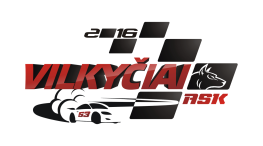 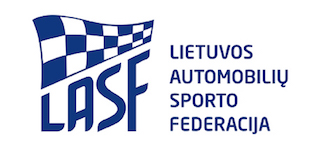 2018 EUROPEAN AUTOCROSS CHAMPIONSHIPSUPPORT RACE „VILKYCIAI – 2018“ COMPETITIONENTRY FORMWe confirm that we have read and understood the provision of the International Sporting Code, The Autocross Technical Regulations and Autocross Sporting Regulations and we agree, on our own behalf and on behalf of everyone associated with our participation in the 2018 FIA European Autocross Championship, to observe and be bound by them (as supplemented or amended). We declare that we have examined this Entry Form and that the information given is true, correct and complete. We understand that any change in the details given in this Entry Form must be reported to the Organiser.PLACE: Autocross track in Vilkyciai, Kebeliu village, Saugu eldership, Silute, LithuaniaDATE: 08-10/06/2018ORGANIZER                                                                                           CLOSING DATE(S) FOR ENTRIESName: ASK „Vilkyčiai“                                         	The entries must reach the organiser by:Address: Minijos str. 27, Vilkyčiai, Lithuania                                      1.   25.05.2018    130 € +20 € (paddock fee)Tel. +370 699 39290                                                                             2.   06.06.2018   170 € + 20 € (paddock fee)E-mail: vilkyciai.ask@gmail.com                               Number of participants is limited (up to 20 participants)   Website: www.askvilkyciai.ltCOMPETITORName: .............................................................Nationality: .....................................................Address: ..........................................................Tel.: .................................................................Fax: .................................................................E-mail: ............................................................Support race „Vilkyčiai – 2018“ competition National classStart number   .........Signatures:Competitor: ............................................Driver: ....................................................Date: ......................................................DRIVERName: ...............................................................Date of Birth: .....................................................Nationality: ........................................................Address: .........................................................................................................................................Licence number .................................................Tel: ....................................................................Fax: ....................................................................E-mail: ...............................................................Brand ...................................             Model......................   ...........Technical Passport No .....................................